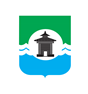 26.05.2021 года № 195РОССИЙСКАЯ  ФЕДЕРАЦИЯИРКУТСКАЯ ОБЛАСТЬДУМА БРАТСКОГО РАЙОНАРЕШЕНИЕО присвоении звания «Почетный гражданин Братского района»Рассмотрев в соответствии с Положением о звании «Почетный гражданин Братского района», утвержденным решением Думы Братского района от 24.02.2016 года № 98, представление мэра Братского района Александра Сергеевича Дубровина от 18.05.2021 года № 1932 о присвоении звания «Почетный гражданин Братского района» Баранову Александру Михайловичу – индивидуальному предпринимателю – главе крестьянского (фермерского) хозяйства и прилагаемые к нему материалы, в целях признания заслуг граждан перед муниципальным образованием «Братский район» и в связи с празднованием 95-летия со дня образования Братского района, руководствуясь статьями 30, 46 Устава муниципального образования «Братский район», Дума Братского районаРЕШИЛА:1. За высокие достижения в области сельского хозяйства, большой личный вклад в развитие и повышение эффективности сельскохозяйственного производства Братского района присвоить звание «Почетный гражданин Братского района»:- Баранову Александру Михайловичу - индивидуальному предпринимателю - главе крестьянского (фермерского) хозяйства.2. Настоящее решение опубликовать в газете «Братский район» и разместить на официальном сайте администрации муниципального образования «Братский район» - www.bratsk-raion.ru.3. Контроль за выполнением настоящего решения возложить на постоянную депутатскую комиссию по мандатам, регламенту и депутатской этике Думы Братского района.Председатель Думы Братского района 	_________________ С.В. КоротченкоМэр Братского района __________________А.С. Дубровин